ObjectivesSeeking a Position to Utilized my Skills and ability in industry that offer me Professional Growth While being resourceful, innovative and flexibleEducationMaster Of Business Administration With Specialization in Personnel Administration(From Jiwaji University in the year 2016)Bachelor Of Business Administration With Specialization in Marketing  (From Jiwaji University in year 2013)Higher Secondary  (From MP Education Board in year 2009)High School  (From MP Education Board in year 2007)Certification  D.C.A ( Diploma in Computer Application) Certification in 2013MS OfficeTally (with Inventory ) ExperienceTATA MOTORS (SGS Motors Pvt. Ltd. Gwalior) (Nov 13 – Till Date)DesignationAdmin & HR Executive (Nov 13 – Till Date)DescriptionSGS Motors Pvt. Ltd (TATA MOTORS) is a private company which is under Sanghi Bros Indore Ltd since 1980.It is an ISO Certified Company having large no. of Sales, Service & Spare Centers of all Tata Motors Commercial & Passenger vehicle division including Jaguar, Land Rover, Range RovarI am responsible for Admin & Hr Related activities in SGS Motors like  Payroll, Attendance ,Manpower Management, Recruitments, Appraisal , MIS, Retrenchment , Infrastructure Management, Assets Management, Statutory Compliance etc.Key Responsibilities Attendance & Leave Management, Payroll ProcessingEnsure compliance with various regulations including ESI Act, PF Act, etcConducting recruitment interviews and providing the necessary inputs during the hiring processCoordinate with selected candidates for pre-joining documentation, conducts reference check, and negotiates with the candidates for salary and joining date.Maintaining HR records, such as those related to compensation, health and medical insuranceDepartmental development , HRIS , Employee relations , Training and development, Benefits , Compensation , Organization developmentPlanning and preparing monthly reports pertaining to finance required for maintaining office infrastructure and facilities.Procurement, Contrast ManagementLiasoning with Government BodiesDay-to-day activities of Administration like Office Discipline, Front Desk Management, Communication Systems Management, Asset Management, Office Equipment Management, Courier, Post & Dispatch Management,  Canteen Management,  Housekeeping Management, Travel & Hotel Management, Conference & Meeting Management, Stationary Control, Health & Safety Management, Security Management, Document Management, Stores Management,  Amc Management, Vendor ManagementTraining & Development (Preparing modules for training, Training need analysis, Training Calendar, Training review session)Managing a team of subordinates to run admin tasks successfully (office assistants (incl. driver), tasking, responsibility delegation, rostering)Utility (like Electricity/water) Management, Activities 5’s, Kaizen, Quality CirclePersonal Strength Innovative Hardworking Quick Learner CommunicationsLeadership quality Personal Details Name :  Aman Agarwal Permanent Address :
 C/o Sh. Brij Kumar Agarwal , Ganesh Vihar Colony
Infront of Atit Bal Vidhyalay , Adarsh mil Rd.,Bahodapur
Lashkar , Gwalior , M.P . 474001Date of Birth :  07/05/1992Blood Group  A+veMarital Status Unmarried DeclarationI hereby declare that the information furnished above is true to the best of my knowledge and belief.                                                                                                       (Aman Agarwal) 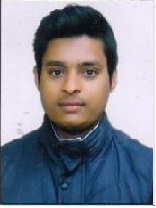 